هو الله- ای ثابت بر پیمان آنچه مرقوم نموده بودی بدقت...عبدالبهآء عباساصلی فارسی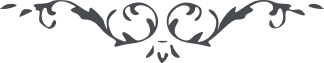 لوح رقم (66) – من آثار حضرت عبدالبهاء – مکاتیب عبد البهاء، جلد 8، صفحه 48هو اللهای ثابت بر پیمان آنچه مرقوم نموده بودی بدقت تمام با وجود عدم فرصت قرائت گردید نهایت روح و ریحان حاصل شد الحمد لله در جمیع موارد مؤید و موفق بوده و هستی الیوم هر کس ثابت بر میثاق شود و منقطع از اهل آفاق مستفیض از نیر اشراق گردد زیرا ملکوت غیب فیض مستمر مبذول میفرماید ای بندۀ صادق جمال ابهی مطمئن بفضل و موهبت کبری باش تأییدات شمس حقیقت همواره شامل است و توفیقات متواصل بتبلیغ مشغول شو که مغناطیس تأیید است فتور میار و از هیچ واقعه‌ئی خاطر میازار در کمال حکمت بترویج حقیقت مشغول شو نه پرده دری الیوم عبدالبهآء قائم و با جمیع احزاب عالم مقابل ستر و حجاب را بکلی سوخته با رخی افروخته نعره زنان آهنگ یا بهاء الابهی در کل نقاط عالم بلند نموده و اعدای داخل و خارج در جمیع اقالیم باشد بغضا قائم لهذا حکمة باید احبآء قدری مدارا نمایند و پرده دری ننمایند تا سبب تسکین جزع و فزع عظیم احزاب شود بحکمت حرکت فرمایند که حکمت منزله در کتاب خوشتر و دلکشتر است تو مؤید بوده و خواهی بود مطمئن باش چنانچه مشاهده فرمودی امیدوار از عون و عنایت پروردگارم که بخدمات کلیه موفق گردی احبای الهی باید بنهایت مهربانی قیام نمایند همچنانکه شما مجری داشتید هر چه جفا بیشتر بینند وفا بیشتر بنمایند تا سبب ظهور موهبت کبری در عالم ابداع گردد مکاتیب جوف را برسانید و علیک التحیة و الثنآء (ع ع)